REGULAMIN ŚWIETLICYSZKOLNEJW SZKOLE PODSTAWOWEJ nr 3 im. doktora kazimierza ptaszyńskiego w hajnówce.§1. POSTANOWIENIA OGÓLNE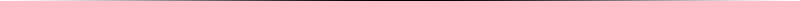 Świetlica jest integralną częścią szkoły, realizuje cele i zadania szkoły, w tym treści i działania wychowawczo-opiekuńcze zawarte w planie pracy szkoły.Zadania w świetlicy realizowane są w oparciu o roczny plan pracy oraz tygodniowy rozkład zajęć.Regulamin świetlicy jest zatwierdzany przez dyrektora szkoły i aktualizowany – po każdej zmianie przepisów związanych z organizacją pracy świetlicy oraz po zmianach w statucie szkoły dotyczących realizacji zadań opiekuńczo-wychowawczych.Świetlica przeznaczona jest dla uczniów, którzy pozostają dłużej w szkole na wniosek rodziców lub gdy wynikną inne okoliczności wymagające zapewnienia uczniom opieki w szkole.§2. CELE I ZADANIA ŚWIETLICYZapewnienie dzieciom zorganizowanej opieki wychowawczej przed oraz po lekcjach oraz w innych zaistniałych sytuacjach.Stworzenie warunków do nauki własnej oraz pomoc w przypadku trudności w nauce.Rozwijanie zdolności, zainteresowań, stymulowanie do kreatywnego spędzania czasu w trakcie pobytu na świetlicy. Wspieranie twórczego myślenia.Dbanie o poprawne relacje między wychowankami. Pomoc w nabywaniu umiejętności nawiązywania prawidłowych relacji z rówieśnikami.Wdrażanie i rozpowszechnianie zdrowego stylu życia, upowszechnianie zasad kultury zdrowotnej, kształtowanie nawyków higieny i czystości oraz dbałości o swoje zdrowie i innych.Organizowanie gier i zabaw ruchowych, mających na celu prawidłowy rozwój fizyczny.Współpraca z rodzicami i nauczycielami dzieci uczęszczających do świetlicy szkolnej, a także z pedagogiem, psychologiem szkolnym.§3. ZAŁOŻENIA ORGANIZACYJNEŚwietlica działa w dni pracy szkoły w godzinach od 645do 730 oraz po skończonych zajęciach lekcyjnych klas I-III do 1615 .Rodzice / prawni opiekunowie zobowiązani są do punktualnego odbioru dziecka, w przypadku zdarzenia nagłego powodującego opóźnienie odbioru dziecka, rodzic / opiekun prawny powinien zawiadomić o tym fakcie nauczyciela-wychowawcę świetlicy do godziny 1530. Nagminne nieprzestrzeganie punktualności w ostateczności może skutkować wypisaniem dziecka ze świetlicy.Nad pracą świetlicy nadzór pedagogiczny sprawuje dyrektor szkoły. Uczniowie do świetlicy kwalifikowani są na podstawie kart zgłoszeń, które wypełniają rodzice. Karty zgłoszenia są rozdawane przez wychowawców. Świetlica nie ponosi odpowiedzialności za rzeczy posiadane przez dzieci w świetlicy, zarówno za ich uszkodzenia jak i zagubienia.Uczniowie przebywający w świetlicy mają zakaz używania wszelkich urządzeń mobilnych, w innym celu niż uzasadniony kontakt z rodzicami lub opiekunami. W przypadku konieczności kontaktu z rodzicem uczeń musi ten fakt zgłosić wychowawcy świetlicy.Dziecko ze świetlicy może być odebrane tylko przez rodziców / prawnych opiekunów oraz wyznaczone przez nich osoby wpisane do karty zgłoszenia. W wyjątkowych sytuacjach uczeń może być odebrany przez inną osobę, nie wpisaną do karty, jednak wyłącznie na podstawie pisemnego upoważnienia od rodziców/ prawnych opiekunów dostarczonego do wychowawcy świetlicy.Odpowiedzialność za dziecko przejmuje nauczyciel-wychowawca świetlicy od momentu wejścia dziecka do świetlicy do momentu odbioru dziecka przez rodzica / prawnego opiekuna lub osobę wyznaczoną w karcie zgłoszenia. Nauczyciele-wychowawcy świetlicy nie ponoszą odpowiedzialności za dziecko, które nie zgłosiło się do świetlicy.Każda zmiana decyzji rodziców/prawnych opiekunów, dotycząca pobytu dzieci w świetlicy, musi być przekazana w formie pisemnej.Współpraca z rodzicami odbywa się w kontakcie telefonym z rodzicem / prawnym opiekunem.§4. PRAWA I OBOWIĄZKI UCZNIA KORZYSTAJĄCEGO ZE ŚWIETLICY SZKOLNEJUczeń ma prawo do:właściwie zorganizowanej opieki podczas pobytu w świetlicy,poszanowania godności osobistej i życzliwego traktowania przez nauczycieli-wychowawców świetlicy, jak i inne dzieci korzystające ze świetlicy,ochrony przed przemocą psychiczną i fizyczną,wyboru zajęć zgodnie ze swoimi zainteresowaniami,doskonalenia swoich uzdolnień i zainteresowań, podejmowania twórczych działań,wdrażania do samodzielnej nauki, uzyskania pomocy w nauce, jeśli pojawią się trudności,korzystania z zasobów świetlicy, gier, zabawek, sprzętu.Uczeń jest zobowiązany do:przestrzegania wewnętrznego regulaminu świetlicy, z którym jest zapoznany na początku roku szkolnego,przestrzegania zasad współżycia w grupie i kulturalnego zachowania,respektowania poleceń nauczyciela-wychowawcy świetlicy,zgłoszenia wychowawcy każdego wyjścia ze świetlicy,przebywania w miejscu, które wyznaczył wychowawca oraz nie oddalania się od grupy podczas wyjść poza salę świetlicową,dbania o porządek, szanowania zasobów świetlicy,ponoszenia odpowiedzialności za własne postępowanie.§4. Procedury COVID - 19Do świetlicy może uczęszczać uczeń bez objawów chorobowych sugerujących infekcję dróg oddechowych oraz gdy domownicy nie przebywają na kwarantannie lub w izolacji w warunkach domowych lub w izolacji.W celu ograniczenia liczby dzieci w grupach, na świetlicę będą przyjmowane dzieci rodziców pracujących oraz matek samotnie wychowujących dziecko.  Uczniowie mogą być odbierani ze świetlicy przez rodziców/ opiekunów tylko o określonych godzinach : 12.30, 13.30, 14.00, 14.30, 15.30, 16.15 !W przypadku nie pojawienia się rodzica o wyznaczonej godzinie, odbiór dziecka będzie miał możliwość w kolejnej godzinie podanej w regulaminie. Opiekunowie odprowadzający dzieci, nie mogą wchodzić na teren szkoły.Opiekunowie powinni przestrzegać obowiązujących przepisów prawa związanych z bezpieczeństwem zdrowotnym innych osób (m.in. stosować środki ochronne: osłona ust i nosa, rękawiczki jednorazowe lub dezynfekcja rąk).Jeżeli pracownik szkoły zaobserwuje u ucznia objawy mogące wskazywać na infekcję dróg oddechowych, w tym w szczególności gorączkę, kaszel, uczeń zostanie odizolowany w odrębnym pomieszczeniu lub wyznaczonym miejscu i niezwłocznie powiadomi rodziców/opiekunów o konieczności odebrania ucznia ze szkoły.Obowiązują ogólne zasady higieny: częste mycie rąk, ochrona podczas kichania i kaszlu oraz unikanie dotykania oczu, nosa i ust.Uczniowie nie powinni wymieniać się przyborami szkolnymi między sobą.W świetlicy uczniowie korzystają ze swoich przyborów. W salach świetlicowych nie ma zabawek, książek, puzzli, klocków.Sale będą wietrzone co najmniej raz na godzinę.Uczeń nie powinien zabierać ze sobą do szkoły niepotrzebnych przedmiotów.Na boisku szkolnym i placu zabaw każda klasa izoluje się od innych grup tam przebywających.Zajęcia świetlicowe odbywają się w określonej sali. Środki do dezynfekcji rąk będą rozmieszczone w świetlicy w sposób umożliwiający łatwy dostęp dla wychowanków pod nadzorem opiekuna.Ograniczone zostają gry i zabawy kontaktowe.